									Form (Recovery 01-14)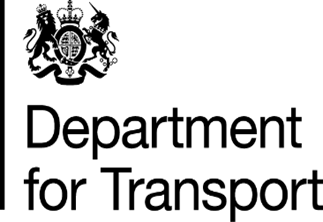 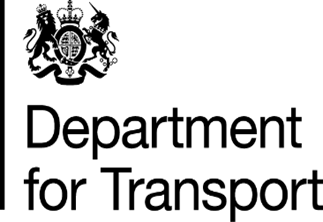 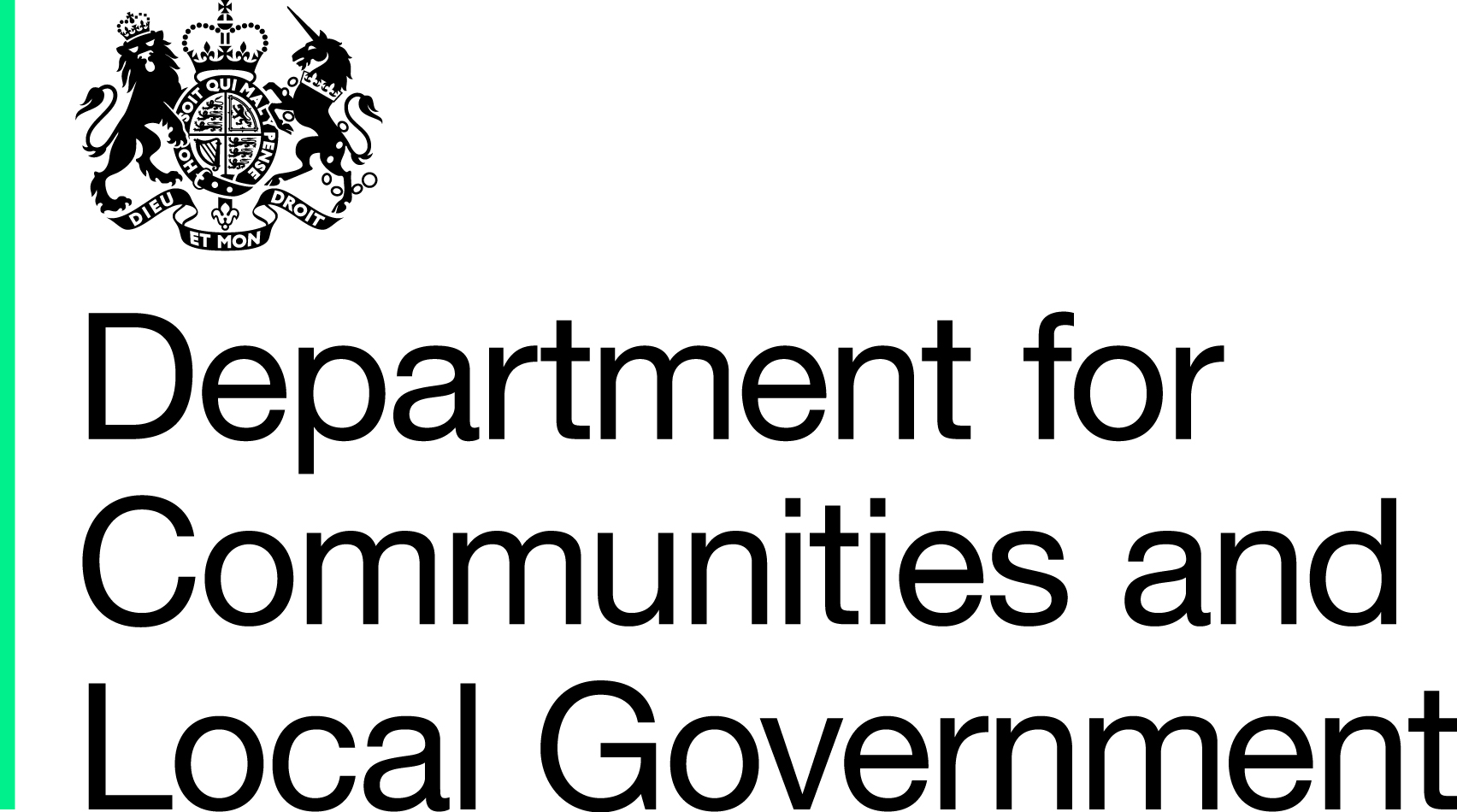 Application to the government’s severe weather recovery schemeThe Severe Weather Recovery Scheme is applicable to local authorities in England, in support of their costs in dealing with recovery from flood damage resulting from the East Coast tidal surge on 5th and 6th December 2013 and severe weather in December 2013 and up to 7th February 2014.  For the local highways infrastructure element of funding, this Fund is only open to local highway authorities in England (outside London).This claim should be sent to 2014recovery@communities.gsi.gov.uk  by 5pm on 19th  February 2014 Please read the guidance notes before completing this form.This claim is in respect of (please tick either or both boxes as appropriate)CommunitiesLocal Highways infrastructureDeclaration by Chief Financial Officer (Section 151 Officer)I certify that the information in this claim represents the activity undertaken and/or (for the Transport element) the expenditure necessarily incurred by my authority  (local authority name) on recovery from the effects of the East Coast tidal surge on 5th and 6th December or the severe weather between December 2013 and 7th February 2014 and that the claim complies with the guidance notes issued on 3rd February 2014.Local Authority contact pointPlease add the name of the main contact point for enquiries:Name:                 E Mail Address: Telephone Number : Contact points for any questions you may have:LOCAL AUTHORITY NAME: Communities[ ]Transport[ ]Grant may be paid to local authorities who can demonstrate that they have incurred, or will incur expenditure on supporting their communities during the recovery phase following the East Coast tidal surge and severe weather between December 2013 and 7th February 2014. Qualifying activities may include one or more of the following:-offering council tax discounts, providing assistance for long-term displaced households,  costs of placing households in temporary accommodation support payments to flood affected households, purchase / provision of new household items for those affected, provision of temporary caravans etc.use of rest centrestourism impacts DCLG does not need to see evidence, but we do expect a signed statement from the Local Authority’s Chief Finance Officer confirming that they have such evidence which they could provide to the Department if requested and, in the case of two-tier areas, that they have taken all reasonable steps to ensure there is no double counting in the number of properties reported in their claim with neighbouring and constituent local authorities.  DCLG reserves the right to obtain the information if required from each individual authority who is claiming funding as part of the Severe Weather Recovery Scheme.The communities element of the grant will be distributed using a simple formula based on the number of residential and commercial properties affected (water having entered the property) as a proxy for scale of wider impacts, provided that at least 10 properties in total have been recorded as affected in this way,The communities element of the grant will be distributed using a simple formula based on the number of residential and commercial properties affected (water having entered the property) as a proxy for scale of wider impacts, provided that at least 10 properties in total have been recorded as affected in this way,Number of residential properties floodedNumber of commercial properties floodedGrant may be paid to local highway authorities who have incurred, or will incur expenditure on damage to A and B roads, and on bridges damaged and which form part of the highway and with spans over 1.5 metres or more for which the local highway authority is responsible. Local highway authorities must be able to demonstrate damage has been encountered due to the East Coast tidal surge and severe weather between December 2013 and 7th February 2014. We would expect a signed statement from the authority Section 151 Officer confirming that they have evidence which they could provide, if requested by the Department, of damage to those roads/bridges for which this claim is being made. Evidence could include police or highway log/incident report sheets. We do not need to see this evidence but the Department for Transport does reserve the right to obtain the information if required from each individual authority who is claiming funding as part of the Severe Weather Recovery Scheme.The Local Highways element of the grant will be distributed using a formula based on lengths of local A and B roads damaged and/or the number of bridges damaged and which form part of the highway, with spans of 1.5 metres or more.The Local Highways element of the grant will be distributed using a formula based on lengths of local A and B roads damaged and/or the number of bridges damaged and which form part of the highway, with spans of 1.5 metres or more.Length (in miles) of A and B roads damagedNumber of bridges with spans of 1.5 metres or more damagedSigned (Chief Financial Officer)DateDCLG DCLG Recovery TeamTel: 0303 44 42871 or  0303 44 42651Email : 2014recovery@communities.gsi.gov.uk Department for TransportLocal Highways Maintenance BranchTel: 020 7944 6097 or 020 7944 6334Email: LT.PLANS@DFT.GSI.GOV.UK